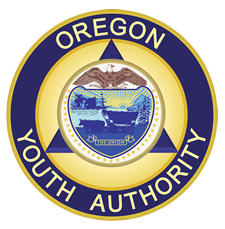 REQUEST TO VISITYOUTH IN OYA FACILITYREQUEST TO VISITYOUTH IN OYA FACILITYREQUEST TO VISITYOUTH IN OYA FACILITYREQUEST TO VISITYOUTH IN OYA FACILITYREQUEST TO VISITYOUTH IN OYA FACILITYREQUEST TO VISITYOUTH IN OYA FACILITYREQUEST TO VISITYOUTH IN OYA FACILITYREQUEST TO VISITYOUTH IN OYA FACILITYREQUEST TO VISITYOUTH IN OYA FACILITYREQUEST TO VISITYOUTH IN OYA FACILITYREQUEST TO VISITYOUTH IN OYA FACILITYREQUEST TO VISITYOUTH IN OYA FACILITY
OREGON YOUTH AUTHORITY
OREGON YOUTH AUTHORITY
OREGON YOUTH AUTHORITY
OREGON YOUTH AUTHORITY
OREGON YOUTH AUTHORITYAll individuals ages 12 and older seeking to enter an OYA facility are subject to a computerized criminal records check. Information you provide or obtained from a criminal records check is generally confidential but subject to Oregon Public Records Law. Conviction of an offense or an arrest will not necessarily exclude an individual from entering a facility. An active warrant may be reason to restrict a person from entering an OYA facility. All individuals ages 12 and older seeking to enter an OYA facility are subject to a computerized criminal records check. Information you provide or obtained from a criminal records check is generally confidential but subject to Oregon Public Records Law. Conviction of an offense or an arrest will not necessarily exclude an individual from entering a facility. An active warrant may be reason to restrict a person from entering an OYA facility. All individuals ages 12 and older seeking to enter an OYA facility are subject to a computerized criminal records check. Information you provide or obtained from a criminal records check is generally confidential but subject to Oregon Public Records Law. Conviction of an offense or an arrest will not necessarily exclude an individual from entering a facility. An active warrant may be reason to restrict a person from entering an OYA facility. All individuals ages 12 and older seeking to enter an OYA facility are subject to a computerized criminal records check. Information you provide or obtained from a criminal records check is generally confidential but subject to Oregon Public Records Law. Conviction of an offense or an arrest will not necessarily exclude an individual from entering a facility. An active warrant may be reason to restrict a person from entering an OYA facility. All individuals ages 12 and older seeking to enter an OYA facility are subject to a computerized criminal records check. Information you provide or obtained from a criminal records check is generally confidential but subject to Oregon Public Records Law. Conviction of an offense or an arrest will not necessarily exclude an individual from entering a facility. An active warrant may be reason to restrict a person from entering an OYA facility. All individuals ages 12 and older seeking to enter an OYA facility are subject to a computerized criminal records check. Information you provide or obtained from a criminal records check is generally confidential but subject to Oregon Public Records Law. Conviction of an offense or an arrest will not necessarily exclude an individual from entering a facility. An active warrant may be reason to restrict a person from entering an OYA facility. All individuals ages 12 and older seeking to enter an OYA facility are subject to a computerized criminal records check. Information you provide or obtained from a criminal records check is generally confidential but subject to Oregon Public Records Law. Conviction of an offense or an arrest will not necessarily exclude an individual from entering a facility. An active warrant may be reason to restrict a person from entering an OYA facility. All individuals ages 12 and older seeking to enter an OYA facility are subject to a computerized criminal records check. Information you provide or obtained from a criminal records check is generally confidential but subject to Oregon Public Records Law. Conviction of an offense or an arrest will not necessarily exclude an individual from entering a facility. An active warrant may be reason to restrict a person from entering an OYA facility. All individuals ages 12 and older seeking to enter an OYA facility are subject to a computerized criminal records check. Information you provide or obtained from a criminal records check is generally confidential but subject to Oregon Public Records Law. Conviction of an offense or an arrest will not necessarily exclude an individual from entering a facility. An active warrant may be reason to restrict a person from entering an OYA facility. All individuals ages 12 and older seeking to enter an OYA facility are subject to a computerized criminal records check. Information you provide or obtained from a criminal records check is generally confidential but subject to Oregon Public Records Law. Conviction of an offense or an arrest will not necessarily exclude an individual from entering a facility. An active warrant may be reason to restrict a person from entering an OYA facility. All individuals ages 12 and older seeking to enter an OYA facility are subject to a computerized criminal records check. Information you provide or obtained from a criminal records check is generally confidential but subject to Oregon Public Records Law. Conviction of an offense or an arrest will not necessarily exclude an individual from entering a facility. An active warrant may be reason to restrict a person from entering an OYA facility. All individuals ages 12 and older seeking to enter an OYA facility are subject to a computerized criminal records check. Information you provide or obtained from a criminal records check is generally confidential but subject to Oregon Public Records Law. Conviction of an offense or an arrest will not necessarily exclude an individual from entering a facility. An active warrant may be reason to restrict a person from entering an OYA facility. All individuals ages 12 and older seeking to enter an OYA facility are subject to a computerized criminal records check. Information you provide or obtained from a criminal records check is generally confidential but subject to Oregon Public Records Law. Conviction of an offense or an arrest will not necessarily exclude an individual from entering a facility. An active warrant may be reason to restrict a person from entering an OYA facility. All individuals ages 12 and older seeking to enter an OYA facility are subject to a computerized criminal records check. Information you provide or obtained from a criminal records check is generally confidential but subject to Oregon Public Records Law. Conviction of an offense or an arrest will not necessarily exclude an individual from entering a facility. An active warrant may be reason to restrict a person from entering an OYA facility. All individuals ages 12 and older seeking to enter an OYA facility are subject to a computerized criminal records check. Information you provide or obtained from a criminal records check is generally confidential but subject to Oregon Public Records Law. Conviction of an offense or an arrest will not necessarily exclude an individual from entering a facility. An active warrant may be reason to restrict a person from entering an OYA facility. All individuals ages 12 and older seeking to enter an OYA facility are subject to a computerized criminal records check. Information you provide or obtained from a criminal records check is generally confidential but subject to Oregon Public Records Law. Conviction of an offense or an arrest will not necessarily exclude an individual from entering a facility. An active warrant may be reason to restrict a person from entering an OYA facility. All individuals ages 12 and older seeking to enter an OYA facility are subject to a computerized criminal records check. Information you provide or obtained from a criminal records check is generally confidential but subject to Oregon Public Records Law. Conviction of an offense or an arrest will not necessarily exclude an individual from entering a facility. An active warrant may be reason to restrict a person from entering an OYA facility. All individuals ages 12 and older seeking to enter an OYA facility are subject to a computerized criminal records check. Information you provide or obtained from a criminal records check is generally confidential but subject to Oregon Public Records Law. Conviction of an offense or an arrest will not necessarily exclude an individual from entering a facility. An active warrant may be reason to restrict a person from entering an OYA facility. Name of the youth the visitor requests to visit:Name of the youth the visitor requests to visit:Name of the youth the visitor requests to visit:Name of the youth the visitor requests to visit:Name of the youth the visitor requests to visit:Name of the youth the visitor requests to visit:Name of the youth the visitor requests to visit:Name of the youth the visitor requests to visit:Name of the youth the visitor requests to visit:Name of the youth the visitor requests to visit:Name of the youth the visitor requests to visit:JJIS #JJIS #JJIS #JJIS #Date:Date:Date:Visitor's relationship to the youth:Visitor's relationship to the youth:Visitor's relationship to the youth:Visitor's relationship to the youth:Visitor's relationship to the youth:Visitor's relationship to the youth:Visitor's relationship to the youth:Facility where the youth is currently placed:Facility where the youth is currently placed:Facility where the youth is currently placed:Facility where the youth is currently placed:Facility where the youth is currently placed:Facility where the youth is currently placed:Facility where the youth is currently placed:Facility where the youth is currently placed:Facility where the youth is currently placed:Facility where the youth is currently placed:Facility where the youth is currently placed:VISITOR INFORMATIONVISITOR INFORMATIONVISITOR INFORMATIONVISITOR INFORMATIONVISITOR INFORMATIONVISITOR INFORMATIONVISITOR INFORMATIONVISITOR INFORMATIONVISITOR INFORMATIONVISITOR INFORMATIONVISITOR INFORMATIONVISITOR INFORMATIONVISITOR INFORMATIONVISITOR INFORMATIONVISITOR INFORMATIONVISITOR INFORMATIONVISITOR INFORMATIONVISITOR INFORMATIONIf a business/professional visit, please state purpose:       If a business/professional visit, please state purpose:       If a business/professional visit, please state purpose:       If a business/professional visit, please state purpose:       If a business/professional visit, please state purpose:       If a business/professional visit, please state purpose:       If a business/professional visit, please state purpose:       If a business/professional visit, please state purpose:       If a business/professional visit, please state purpose:       If a business/professional visit, please state purpose:       If a business/professional visit, please state purpose:       If a business/professional visit, please state purpose:       If a business/professional visit, please state purpose:       If a business/professional visit, please state purpose:       If a business/professional visit, please state purpose:       If a business/professional visit, please state purpose:       If a business/professional visit, please state purpose:       If a business/professional visit, please state purpose:       Visitor’s full legal name:Visitor’s full legal name:Visitor’s full legal name:Visitor’s full legal name:FirstFirstFirstFirstMiddleMiddleMiddleMiddleMiddleMiddleLastLastLastLastLastLastList all other names visitor has used (Including birth, former married, legal name changes):     List all other names visitor has used (Including birth, former married, legal name changes):     List all other names visitor has used (Including birth, former married, legal name changes):     List all other names visitor has used (Including birth, former married, legal name changes):     List all other names visitor has used (Including birth, former married, legal name changes):     List all other names visitor has used (Including birth, former married, legal name changes):     List all other names visitor has used (Including birth, former married, legal name changes):     List all other names visitor has used (Including birth, former married, legal name changes):     List all other names visitor has used (Including birth, former married, legal name changes):     List all other names visitor has used (Including birth, former married, legal name changes):     List all other names visitor has used (Including birth, former married, legal name changes):     List all other names visitor has used (Including birth, former married, legal name changes):     List all other names visitor has used (Including birth, former married, legal name changes):     List all other names visitor has used (Including birth, former married, legal name changes):     List all other names visitor has used (Including birth, former married, legal name changes):     List all other names visitor has used (Including birth, former married, legal name changes):     List all other names visitor has used (Including birth, former married, legal name changes):     List all other names visitor has used (Including birth, former married, legal name changes):     Address:       Address:       Address:       Address:       Address:       Address:       Address:       Address:       City/State:       City/State:       City/State:       City/State:       City/State:       City/State:       City/State:       Zip:       Zip:       Zip:       Date of Birth:        	(mm/dd/yyyy)Age:       Date of Birth:        	(mm/dd/yyyy)Age:       Date of Birth:        	(mm/dd/yyyy)Age:       Gender: Male Female Nonbinary/OtherGender: Male Female Nonbinary/OtherPhone number:         Phone number:         Phone number:         Phone number:         Phone number:         Phone number:         Phone number:         Phone number:         Phone number:         Phone number:         Phone number:         Phone number:         Phone number:         Date of Birth:        	(mm/dd/yyyy)Age:       Date of Birth:        	(mm/dd/yyyy)Age:       Date of Birth:        	(mm/dd/yyyy)Age:       Gender: Male Female Nonbinary/OtherGender: Male Female Nonbinary/OtherEmail address:         Email address:         Email address:         Email address:         Email address:         Email address:         Email address:         Email address:         Email address:         Email address:         Email address:         Email address:         Email address:         Date of Birth:        	(mm/dd/yyyy)Age:       Date of Birth:        	(mm/dd/yyyy)Age:       Date of Birth:        	(mm/dd/yyyy)Age:       Gender: Male Female Nonbinary/OtherGender: Male Female Nonbinary/OtherDriver’s license #:       		State:      Driver’s license #:       		State:      Driver’s license #:       		State:      Driver’s license #:       		State:      Driver’s license #:       		State:      Driver’s license #:       		State:      Driver’s license #:       		State:      Driver’s license #:       		State:      Driver’s license #:       		State:      Driver’s license #:       		State:      Driver’s license #:       		State:      Driver’s license #:       		State:      Driver’s license #:       		State:      List all other cities/states visitor has lived in within the last five years:       List all other cities/states visitor has lived in within the last five years:       List all other cities/states visitor has lived in within the last five years:       List all other cities/states visitor has lived in within the last five years:       List all other cities/states visitor has lived in within the last five years:       List all other cities/states visitor has lived in within the last five years:       List all other cities/states visitor has lived in within the last five years:       List all other cities/states visitor has lived in within the last five years:       List all other cities/states visitor has lived in within the last five years:       List all other cities/states visitor has lived in within the last five years:       List all other cities/states visitor has lived in within the last five years:       List all other cities/states visitor has lived in within the last five years:       List all other cities/states visitor has lived in within the last five years:       List all other cities/states visitor has lived in within the last five years:       List all other cities/states visitor has lived in within the last five years:       List all other cities/states visitor has lived in within the last five years:       List all other cities/states visitor has lived in within the last five years:       List all other cities/states visitor has lived in within the last five years:       Does the visitor use medications or a medical device that must be brought into the facility?   Yes   NoDoes the visitor use medications or a medical device that must be brought into the facility?   Yes   NoDoes the visitor use medications or a medical device that must be brought into the facility?   Yes   NoDoes the visitor use medications or a medical device that must be brought into the facility?   Yes   NoDoes the visitor use medications or a medical device that must be brought into the facility?   Yes   NoDoes the visitor use medications or a medical device that must be brought into the facility?   Yes   NoDoes the visitor use medications or a medical device that must be brought into the facility?   Yes   NoDoes the visitor use medications or a medical device that must be brought into the facility?   Yes   NoDoes the visitor use medications or a medical device that must be brought into the facility?   Yes   NoDoes the visitor use medications or a medical device that must be brought into the facility?   Yes   NoDoes the visitor use medications or a medical device that must be brought into the facility?   Yes   NoDoes the visitor use medications or a medical device that must be brought into the facility?   Yes   NoDoes the visitor use medications or a medical device that must be brought into the facility?   Yes   NoDoes the visitor use medications or a medical device that must be brought into the facility?   Yes   NoDoes the visitor use medications or a medical device that must be brought into the facility?   Yes   NoDoes the visitor use medications or a medical device that must be brought into the facility?   Yes   NoDoes the visitor use medications or a medical device that must be brought into the facility?   Yes   NoDoes the visitor use medications or a medical device that must be brought into the facility?   Yes   NoBy my signature, I request visitation at an OYA facility. I agree to abide by OYA visiting rules and policies, and the facility’s local operating protocols. I understand that OYA will conduct a computerized criminal records check of my criminal record. If I am signing for a minor, I understand a computerized records check may be conducted in the Juvenile Justice Information System.By my signature, I request visitation at an OYA facility. I agree to abide by OYA visiting rules and policies, and the facility’s local operating protocols. I understand that OYA will conduct a computerized criminal records check of my criminal record. If I am signing for a minor, I understand a computerized records check may be conducted in the Juvenile Justice Information System.By my signature, I request visitation at an OYA facility. I agree to abide by OYA visiting rules and policies, and the facility’s local operating protocols. I understand that OYA will conduct a computerized criminal records check of my criminal record. If I am signing for a minor, I understand a computerized records check may be conducted in the Juvenile Justice Information System.By my signature, I request visitation at an OYA facility. I agree to abide by OYA visiting rules and policies, and the facility’s local operating protocols. I understand that OYA will conduct a computerized criminal records check of my criminal record. If I am signing for a minor, I understand a computerized records check may be conducted in the Juvenile Justice Information System.By my signature, I request visitation at an OYA facility. I agree to abide by OYA visiting rules and policies, and the facility’s local operating protocols. I understand that OYA will conduct a computerized criminal records check of my criminal record. If I am signing for a minor, I understand a computerized records check may be conducted in the Juvenile Justice Information System.By my signature, I request visitation at an OYA facility. I agree to abide by OYA visiting rules and policies, and the facility’s local operating protocols. I understand that OYA will conduct a computerized criminal records check of my criminal record. If I am signing for a minor, I understand a computerized records check may be conducted in the Juvenile Justice Information System.By my signature, I request visitation at an OYA facility. I agree to abide by OYA visiting rules and policies, and the facility’s local operating protocols. I understand that OYA will conduct a computerized criminal records check of my criminal record. If I am signing for a minor, I understand a computerized records check may be conducted in the Juvenile Justice Information System.By my signature, I request visitation at an OYA facility. I agree to abide by OYA visiting rules and policies, and the facility’s local operating protocols. I understand that OYA will conduct a computerized criminal records check of my criminal record. If I am signing for a minor, I understand a computerized records check may be conducted in the Juvenile Justice Information System.By my signature, I request visitation at an OYA facility. I agree to abide by OYA visiting rules and policies, and the facility’s local operating protocols. I understand that OYA will conduct a computerized criminal records check of my criminal record. If I am signing for a minor, I understand a computerized records check may be conducted in the Juvenile Justice Information System.By my signature, I request visitation at an OYA facility. I agree to abide by OYA visiting rules and policies, and the facility’s local operating protocols. I understand that OYA will conduct a computerized criminal records check of my criminal record. If I am signing for a minor, I understand a computerized records check may be conducted in the Juvenile Justice Information System.By my signature, I request visitation at an OYA facility. I agree to abide by OYA visiting rules and policies, and the facility’s local operating protocols. I understand that OYA will conduct a computerized criminal records check of my criminal record. If I am signing for a minor, I understand a computerized records check may be conducted in the Juvenile Justice Information System.By my signature, I request visitation at an OYA facility. I agree to abide by OYA visiting rules and policies, and the facility’s local operating protocols. I understand that OYA will conduct a computerized criminal records check of my criminal record. If I am signing for a minor, I understand a computerized records check may be conducted in the Juvenile Justice Information System.By my signature, I request visitation at an OYA facility. I agree to abide by OYA visiting rules and policies, and the facility’s local operating protocols. I understand that OYA will conduct a computerized criminal records check of my criminal record. If I am signing for a minor, I understand a computerized records check may be conducted in the Juvenile Justice Information System.By my signature, I request visitation at an OYA facility. I agree to abide by OYA visiting rules and policies, and the facility’s local operating protocols. I understand that OYA will conduct a computerized criminal records check of my criminal record. If I am signing for a minor, I understand a computerized records check may be conducted in the Juvenile Justice Information System.By my signature, I request visitation at an OYA facility. I agree to abide by OYA visiting rules and policies, and the facility’s local operating protocols. I understand that OYA will conduct a computerized criminal records check of my criminal record. If I am signing for a minor, I understand a computerized records check may be conducted in the Juvenile Justice Information System.By my signature, I request visitation at an OYA facility. I agree to abide by OYA visiting rules and policies, and the facility’s local operating protocols. I understand that OYA will conduct a computerized criminal records check of my criminal record. If I am signing for a minor, I understand a computerized records check may be conducted in the Juvenile Justice Information System.By my signature, I request visitation at an OYA facility. I agree to abide by OYA visiting rules and policies, and the facility’s local operating protocols. I understand that OYA will conduct a computerized criminal records check of my criminal record. If I am signing for a minor, I understand a computerized records check may be conducted in the Juvenile Justice Information System.By my signature, I request visitation at an OYA facility. I agree to abide by OYA visiting rules and policies, and the facility’s local operating protocols. I understand that OYA will conduct a computerized criminal records check of my criminal record. If I am signing for a minor, I understand a computerized records check may be conducted in the Juvenile Justice Information System.Signature: Signature: Signature: Signature: Signature: Signature: Signature: Signature: Signature: Signature: Signature: Signature: Signature: Signature: Date:       Date:       Signature of applicant or (if applicant is under age 18) signature of parent/legal guardianSignature of applicant or (if applicant is under age 18) signature of parent/legal guardianSignature of applicant or (if applicant is under age 18) signature of parent/legal guardianSignature of applicant or (if applicant is under age 18) signature of parent/legal guardianSignature of applicant or (if applicant is under age 18) signature of parent/legal guardianSignature of applicant or (if applicant is under age 18) signature of parent/legal guardianSignature of applicant or (if applicant is under age 18) signature of parent/legal guardianSignature of applicant or (if applicant is under age 18) signature of parent/legal guardianSignature of applicant or (if applicant is under age 18) signature of parent/legal guardianSignature of applicant or (if applicant is under age 18) signature of parent/legal guardianSignature of applicant or (if applicant is under age 18) signature of parent/legal guardianSignature of applicant or (if applicant is under age 18) signature of parent/legal guardianSignature of applicant or (if applicant is under age 18) signature of parent/legal guardianSignature of applicant or (if applicant is under age 18) signature of parent/legal guardianSignature of applicant or (if applicant is under age 18) signature of parent/legal guardianSignature of applicant or (if applicant is under age 18) signature of parent/legal guardianSignature of applicant or (if applicant is under age 18) signature of parent/legal guardianSignature of applicant or (if applicant is under age 18) signature of parent/legal guardian[Optional] OYA staff signature on behalf of visitor:[Optional] OYA staff signature on behalf of visitor:[Optional] OYA staff signature on behalf of visitor:[Optional] OYA staff signature on behalf of visitor:[Optional] OYA staff signature on behalf of visitor:[Optional] OYA staff signature on behalf of visitor:[Optional] OYA staff signature on behalf of visitor:[Optional] OYA staff signature on behalf of visitor:[Optional] OYA staff signature on behalf of visitor:[Optional] OYA staff signature on behalf of visitor:[Optional] OYA staff signature on behalf of visitor:[Optional] OYA staff signature on behalf of visitor:[Optional] OYA staff signature on behalf of visitor:[Optional] OYA staff signature on behalf of visitor:[Optional] OYA staff signature on behalf of visitor:[Optional] OYA staff signature on behalf of visitor:[Optional] OYA staff signature on behalf of visitor:[Optional] OYA staff signature on behalf of visitor:Return signed form to (OYA staff enter information - who, where, how):      Return signed form to (OYA staff enter information - who, where, how):      Return signed form to (OYA staff enter information - who, where, how):      Return signed form to (OYA staff enter information - who, where, how):      Return signed form to (OYA staff enter information - who, where, how):      Return signed form to (OYA staff enter information - who, where, how):      Return signed form to (OYA staff enter information - who, where, how):      Return signed form to (OYA staff enter information - who, where, how):      Return signed form to (OYA staff enter information - who, where, how):      Return signed form to (OYA staff enter information - who, where, how):      Return signed form to (OYA staff enter information - who, where, how):      Return signed form to (OYA staff enter information - who, where, how):      Return signed form to (OYA staff enter information - who, where, how):      Return signed form to (OYA staff enter information - who, where, how):      Return signed form to (OYA staff enter information - who, where, how):      Return signed form to (OYA staff enter information - who, where, how):      Return signed form to (OYA staff enter information - who, where, how):      Return signed form to (OYA staff enter information - who, where, how):      For Facility and OYA Central Office Use OnlyFor Facility and OYA Central Office Use OnlyFor Facility and OYA Central Office Use OnlyFor Facility and OYA Central Office Use OnlyFor Facility and OYA Central Office Use OnlyFor Facility and OYA Central Office Use OnlyFor Facility and OYA Central Office Use OnlyFor Facility and OYA Central Office Use OnlyFor Facility and OYA Central Office Use OnlyFor Facility and OYA Central Office Use OnlyFor Facility and OYA Central Office Use OnlyFor Facility and OYA Central Office Use OnlyFor Facility and OYA Central Office Use OnlyFor Facility and OYA Central Office Use OnlyFor Facility and OYA Central Office Use OnlyFor Facility and OYA Central Office Use OnlyFor Facility and OYA Central Office Use OnlyFor Facility and OYA Central Office Use Only1. MDT recommendation/decision
(JPPO must be on MDT for OYA youth):       Approve	 Deny1. MDT recommendation/decision
(JPPO must be on MDT for OYA youth):       Approve	 Deny1. MDT recommendation/decision
(JPPO must be on MDT for OYA youth):       Approve	 Deny1. MDT recommendation/decision
(JPPO must be on MDT for OYA youth):       Approve	 Deny2. Facility Services Assistant Director decision
(if MDT denied immediate family or other reason):
      Approve	 Deny2. Facility Services Assistant Director decision
(if MDT denied immediate family or other reason):
      Approve	 Deny2. Facility Services Assistant Director decision
(if MDT denied immediate family or other reason):
      Approve	 Deny2. Facility Services Assistant Director decision
(if MDT denied immediate family or other reason):
      Approve	 Deny2. Facility Services Assistant Director decision
(if MDT denied immediate family or other reason):
      Approve	 Deny2. Facility Services Assistant Director decision
(if MDT denied immediate family or other reason):
      Approve	 Deny3. MDT JJIS check (if visitor age 12-25) Approve  Deny  Approve with condition:      3. MDT JJIS check (if visitor age 12-25) Approve  Deny  Approve with condition:      3. MDT JJIS check (if visitor age 12-25) Approve  Deny  Approve with condition:      3. MDT JJIS check (if visitor age 12-25) Approve  Deny  Approve with condition:      3. MDT JJIS check (if visitor age 12-25) Approve  Deny  Approve with condition:      3. MDT JJIS check (if visitor age 12-25) Approve  Deny  Approve with condition:      3. MDT JJIS check (if visitor age 12-25) Approve  Deny  Approve with condition:      3. MDT JJIS check (if visitor age 12-25) Approve  Deny  Approve with condition:      4. (If visitor 15 or older) LEDS-certified staff finding:	 Clear   Needs Review4. (If visitor 15 or older) LEDS-certified staff finding:	 Clear   Needs Review4. (If visitor 15 or older) LEDS-certified staff finding:	 Clear   Needs Review4. (If visitor 15 or older) LEDS-certified staff finding:	 Clear   Needs Review4. (If visitor 15 or older) LEDS-certified staff finding:	 Clear   Needs Review4. (If visitor 15 or older) LEDS-certified staff finding:	 Clear   Needs Review4. (If visitor 15 or older) LEDS-certified staff finding:	 Clear   Needs Review4. (If visitor 15 or older) LEDS-certified staff finding:	 Clear   Needs Review4. (If visitor 15 or older) LEDS-certified staff finding:	 Clear   Needs ReviewLEDS run by:       LEDS run by:       LEDS run by:       LEDS run by:       LEDS run by:       LEDS run by:       LEDS run by:       LEDS run by:       LEDS run by:       5. Designated manager's LEDS review:  Approve    Deny    Approve with condition:       	Date:      5. Designated manager's LEDS review:  Approve    Deny    Approve with condition:       	Date:      5. Designated manager's LEDS review:  Approve    Deny    Approve with condition:       	Date:      5. Designated manager's LEDS review:  Approve    Deny    Approve with condition:       	Date:      5. Designated manager's LEDS review:  Approve    Deny    Approve with condition:       	Date:      5. Designated manager's LEDS review:  Approve    Deny    Approve with condition:       	Date:      5. Designated manager's LEDS review:  Approve    Deny    Approve with condition:       	Date:      5. Designated manager's LEDS review:  Approve    Deny    Approve with condition:       	Date:      5. Designated manager's LEDS review:  Approve    Deny    Approve with condition:       	Date:      5. Designated manager's LEDS review:  Approve    Deny    Approve with condition:       	Date:      5. Designated manager's LEDS review:  Approve    Deny    Approve with condition:       	Date:      5. Designated manager's LEDS review:  Approve    Deny    Approve with condition:       	Date:      5. Designated manager's LEDS review:  Approve    Deny    Approve with condition:       	Date:      5. Designated manager's LEDS review:  Approve    Deny    Approve with condition:       	Date:      5. Designated manager's LEDS review:  Approve    Deny    Approve with condition:       	Date:      5. Designated manager's LEDS review:  Approve    Deny    Approve with condition:       	Date:      5. Designated manager's LEDS review:  Approve    Deny    Approve with condition:       	Date:      5. Designated manager's LEDS review:  Approve    Deny    Approve with condition:       	Date:      6. Visitor notified of approval or denial by:      6. Visitor notified of approval or denial by:      6. Visitor notified of approval or denial by:      6. Visitor notified of approval or denial by:      6. Visitor notified of approval or denial by:      6. Visitor notified of approval or denial by:      6. Visitor notified of approval or denial by:      6. Visitor notified of approval or denial by:      6. Visitor notified of approval or denial by:      6. Visitor notified of approval or denial by:      6. Visitor notified of approval or denial by:      6. Visitor notified of approval or denial by:      6. Visitor notified of approval or denial by:      6. Visitor notified of approval or denial by:      6. Visitor notified of approval or denial by:      6. Visitor notified of approval or denial by:      6. Visitor notified of approval or denial by:      Date:      7. Visitor approval or denial documented in youth's JJIS "persons" tab by:      7. Visitor approval or denial documented in youth's JJIS "persons" tab by:      7. Visitor approval or denial documented in youth's JJIS "persons" tab by:      7. Visitor approval or denial documented in youth's JJIS "persons" tab by:      7. Visitor approval or denial documented in youth's JJIS "persons" tab by:      7. Visitor approval or denial documented in youth's JJIS "persons" tab by:      7. Visitor approval or denial documented in youth's JJIS "persons" tab by:      7. Visitor approval or denial documented in youth's JJIS "persons" tab by:      7. Visitor approval or denial documented in youth's JJIS "persons" tab by:      7. Visitor approval or denial documented in youth's JJIS "persons" tab by:      7. Visitor approval or denial documented in youth's JJIS "persons" tab by:      7. Visitor approval or denial documented in youth's JJIS "persons" tab by:      7. Visitor approval or denial documented in youth's JJIS "persons" tab by:      7. Visitor approval or denial documented in youth's JJIS "persons" tab by:      7. Visitor approval or denial documented in youth's JJIS "persons" tab by:      7. Visitor approval or denial documented in youth's JJIS "persons" tab by:      7. Visitor approval or denial documented in youth's JJIS "persons" tab by:      Date:      